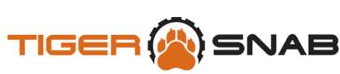 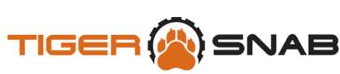  ОБЩЕСТВО С ОГРАНИЧЕННОЙ ОТВЕТСТВЕННОСТЬЮ              «ТАЙГЕР СНАБ»№ б/н от 21.10.2022г.ООО «Тайгер Снаб» приглашает Вас принять участие в процедуре конкурсного отбора поставщика индустриальных масел и пластичных смазок на 2023 год, для нужд предприятий группы компаний ООО «Востокцемент».Требования к участникам:Наименования масел должно соответствовать списку, указанному в Приложении №1, либо должны быть предложены аналоги с сопоставимыми техническими характеристиками.Наличие документа подтверждающего официальный статус продавца – сертификат дилера, партнера производителя и пр.Предоставление единой стоимости за ед. товара с учетом доставки.Отсрочка платежа не менее 14 рабочих дней с даты поставки. Датой поставки является момент передачи ТМЦ на склад грузополучателя.Период фиксации отпускных цен – в течении 2023 года.Изменение цен возможно только по согласованию с департаментом закупок ООО «Тайгер Снаб» не более 1 раза в течение года. Уведомление о возможном изменении цен должно быть направлено на согласование не позднее чем за 2 месяца до предполагаемой даты изменения.Срок поставки: не более 15 календарных дней с даты поступления заявки.В течении срока действия соглашения поставщик обязан обеспечить аудит производственной площадки производителя представителями покупателя/грузополучателя.Аудит не менее 1 раза в год, с расходами за счет принимающей стороны.Заключение договора поставки по форме покупателя - Приложение № 2.Перечень предприятий-грузополучателей и примерная потребность на 2023 год – приложение № 1.Итоговый, годовой объем закупки может варьироваться в зависимости от производственной необходимости. Точный объем и период поставок определяется исходя из заявок отделов снабжения предприятий.Коммерческое предложение необходимо направить до 20 ноября 2022 года на электронный адрес snab@tigersnab.ru Исп.: Агеев Алексей ИгоревичМенеджер по закупкамООО "Тайгер Снаб" (423) 234-60-56ageev@tigersnab.ruwww.vostokcement.ru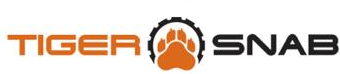 Юридический адрес: 692239, Приморский край, г. Спасск-Дальний, ул. Цементная, 2, офис 26.ИНН/КПП 212300, ОКТМО 05720000 ОБЩЕСТВО С ОГРАНИЧЕННОЙ ОТВЕТСТВЕННОСТЬЮ              «ТАЙГЕР СНАБ»Приложение № 1 Список предприятий-грузополучателей: План потребности на 2023 год: ПредприятиеАдресАО «Спасскцемент»г. Спасск-ДальнийАО «ДСЗ»п. Заводской (Приморский край)АО «ВБЩЗ»г.ВладивостокАО «Бетоныч»г.Владивосток ООО «Тайгер Микс»г.ВладивостокООО «Якутская взрывная компания»Приморский края и ЯкутияАО «Теплоозерскцемент»п. Теплоозерск (ЕАО)АО ПО «Якутцемент»п. Мохсоголлох (Якутия)НаименованиеЕд.измеренияКоличество Масло редукторное Shell Omala S2 GX 320литры15466 Масло редукторное Shell Omala S4 WE 220литры1881 Масло редукторное Shell Omala S2 G150литры1772 Масло редукторное Shell Omala S2 G100литры1125 Масло редукторное Shell Omala S4 GXV 150литры836 Масло редукторное Shell Omala S2 GX 150литры225 Масло редукторное Shell Omala S4 GXV 220литры209 Масло компрессорное Shell Corena S3 R46литры1063 Смазка  Shell Gadus S5 V150XKD 1кг1615 Смазка Shell Gadus S2 V220 1кг1531 Смазка Shell Gadus S5 V150XKD 1 (ведро 18 кг.)кг846 Смазка Shell Gadus S2 V220AC 2 (ведро 18 кг)кг544 Смазка Shell Gadus S4 V45ACкг540 Смазка Shell Gadus S2 V220 AD 1кг216 Смазка Shell Gadus S5 V100 2кг200 Смазка Shell Gadus S2 V220 2кг3119